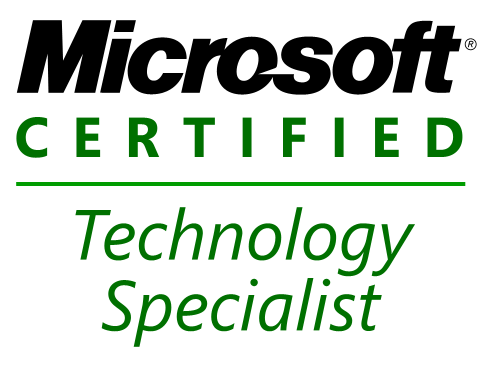 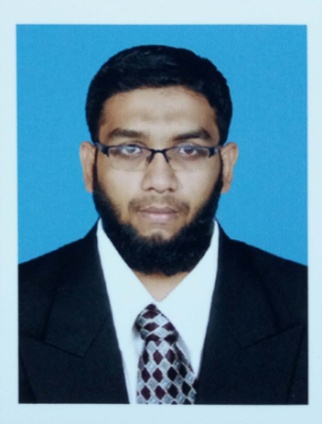 GHOUSEInformation TechnologySystem Administrator & Desktop SupportC/o-Mobile: +971502360357Email-ID: ghouse.266143@2freemail.com ObjectiveTo pursue a challenging career and to be a part of a progressive and growth oriented organization that scope to enhance my knowledge and skills to cope up with the latest technological changes.B.TECH  in Information Technology (IT) Mohamed Sathak AJ College of Engineering,Anna University(Jun 2010-May 2013)Diploma in Information Technology (IT)  Krishnaswamy Memorial Polytechnic College, DOTE (Syllabus), (July 2007 – July 2010).CertificationMCSA Microsoft Certified System Administrator, ChennaiCCNA Cisco Certified Network Associate, ChennaiProfessional ExperienceCompany		:	ACSYS IT SOLUTION PVT LTDDuration		:	AUG 2014 – DEC 2015Designation		:	TRAINEE SYSTEM ADMINISTRATORCompany		:	TELLIGENT TECHNOLOGY SOLUTIONSDuration		:	JUN 2016 – DEC 2017Designation		:	SYSTEM ADMINISTRATOR Job DescriptionEstablishing networking environment by system configuration, directing system installation, defining, documenting, and enforcing system standards.Maintain the system updates,updating software and LAN connectivity troubleshootCreate and Installing DHCP,Active Directory for Windows ServerMaintain system efficiency.Troubleshoot problems reported by users.Make recommendations for future upgrades.Maintain network and system security.Monitor networks to ensure security and availability to specific users.Evaluate and modify system's performance.Computer ProficiencyMicrosoft Office (Excel, Word, PowerPoint).Hardware & Networking. Self AttitudeThe burning desire for Self Improvement.Excellent Organization Skills.A good team leader and being positive.Personal DetailsDate of Birth		:	16.11.1990Nationality 		:	IndianMarital Status		:	SingleLanguages Known	:	English, TamilPassport Expiry		:	11.04.2021